Roteiro de estudos – Ensino Fundamental ISemana de 01 a 05 de junhoTURMAS: 3 o ano A, B e CTURMAS: 3 o ano A, B e CProfessores: Maiara, Marlete e Siliani              Professores: Maiara, Marlete e Siliani              Dia da SemanaDisciplinas e Atividades da Apostila do ObjetivoOrientação de estudosSEGUNDA01/06Português: Apostila 2º Bimestre. Unidade 3 - Confabulando                     Páginas: 11,12 e 13.Aula on-line pelo Google Meet: explicação e tira-dúvidas.Material necessário: lápis, borracha, fone de ouvido e a apostila de português.Obs.: O link de acesso será enviado no grupo do WhatsApp.Google MeetAula da Professora Maiara 8h30 às 9h30Aula da Professora Siliani 9h30 às 10h30Aula da Professora Marlete 13h às 14hTERÇA02/06Matemática: Apostila do 2° Bimestre. Módulo 4 - Fábrica de brinquedos.                        Páginas: 12 e 13.Aula on-line pelo Google Meet: explicação e tira-dúvidas.Material necessário: lápis, borracha, fone de ouvido e a apostila de matemática.Obs.: O link de acesso será enviado no grupo do WhatsApp.Google MeetAula da Professora Maiara 8h30 às 9h30Aula da Professora Siliani 9h30 às 10h30Aula da Professora Marlete 13h às 14hQUARTA 03/06História: Apostila 2º bimestre. Módulo 2 – Modo de vida no campo e na cidade.                  Páginas: 159, 160 e 161.                 Lição de casa 1. (3º ano A)Aula on-line pelo Google Meet: explicação e tira-dúvidas.Material necessário: lápis, borracha, fone de ouvido e apostila de história.Obs.: O link de acesso será enviado no grupo do WhatsApp.Google MeetAula da Professora Maiara 8h30 às 9h30Aula da Professora Siliani 9h30 às 10h30Aula da Professora Marlete 13h às 14hQUINTA 04/06Geografia: Apostila do 2º bimestre. Módulo 2 – Paisagens rurais.                   Páginas: 232 e 233.Aula on-line pelo Google Meet explicação e tira –dúvidas.Material necessário: lápis, borracha, fone de ouvido e apostila de geografia.Obs.: O link de acesso será enviado no grupo do WhatsApp.Google MeetAula da Professora Maiara 8h30 às 9h30Aula da Professora Siliani 9h30 às 10h30Aula da Professora Marlete 13h às 14hSEXTA05/06Ciências: Tema a ser trabalhado: Dengue. (Atividades em anexo).Aula on-line pelo Google Meet: explicação e tira –dúvidas.Material necessário: lápis, borracha, fone de ouvido e as atividades impressas.Obs.: O link de acesso será enviado no grupo do WhatsApp.Google MeetAula da Professora Maiara 8h30 às 9h30Aula da Professora Siliani 9h30 às 10h30Aula da Professora Marlete 13h às 14hAulas EspeciaisEducação Física: ATIVIDADE: Jogo de argolasMaterial:  Garrafas pet; folhas de jornal, revista ou papel sulfite, fitas adesivas coloridas; tesoura, areia ou pedrinhas.Realização da atividade:  Colocar um pouco de areia (ou pedrinhas) dentro das garrafas pet para dar sustentabilidade. Com o papel disponível vamos fazer as argolas, abra a folha e faça rolinhos. Depois que você tiver uma vareta comprida, faça uma argola, prenda e decore com a fita adesiva colorida. Primeiro faça o treino de jogar a argola para acertar nas garrafas. Conforme a criança for melhorando na pontaria pode aumentar a distância das garrafas. Pode ser colocada uma pontuação diferente para cada garrafa, seja pela distância, pela cor, tamanho...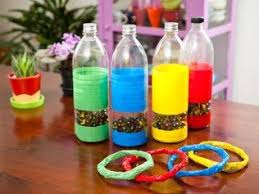 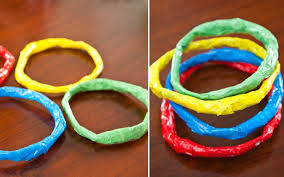 Vídeo: https://www.youtube.com/watch?v=UMi_W3zaVSIATIVIDADE: Pirâmide de coposMATERIAL:  Copos descartáveisRealização da atividade:  O objetivo é ver quem consegue formar a maior pirâmide utilizando somente os copos descartáveis. Também pode ser cronometrado o tempo para ver quem faz a pirâmide mais rápido.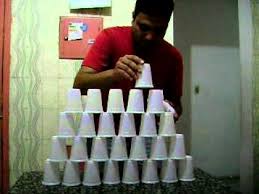 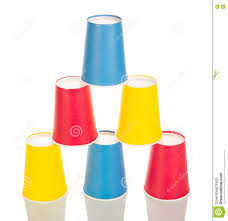 Vídeo: https://www.youtube.com/watch?v=1-CLNoDmwNYATIVIDADE: Bolando palavrasMATERIAL:  Uma bolaRealização da atividade: Em dupla, trio, ou em círculo, um dos participantes joga a bola para outro e diz uma letra. Quem receber a bola deve dizer uma palavra que comece com aquela letra.  Se errar ou demorar muito sai da brincadeira. Para deixar a brincadeira mais divertida pode-se escolher uma categoria, como por exemplo: fruta, nome de pessoas, nome de cidades, animal, etc. Vence o participante que conseguir ficar até o fim.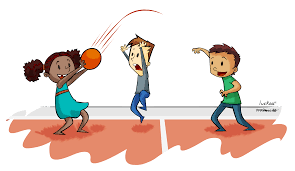 Artes: Atividade em anexoMúsica: 3º ANOAgora que você viu como fazer o “cup song”, tente fazer em sua casa e grave para me mandar o vídeo.https://www.youtube.com/watch?v=kb3KggnnMss Inglês:   Teacher Luciana 3º ano A e B 1º Momento - Pedir para que o aluno cante a música da Teacher: “Hello teacher, hello teacher, how are you, how are you? I’m fine, I’m fine. Thank You, Thank You”. È importante que o aluno “entre no clima” da aula que está começando, pois tal atitude traz uma proximidade das aulas e do dia-a-dia em sala de aula.2º Momento – Explicar que faremos uma revisão dos conteúdos vistos em sala de aula. Para isso, acessaremos o site do Objetivo. Acessar o site www.objetivo.br . Na área EAD OBJETIVO, clique em Conteúdo on-line, opção Inglês – Módulo 1 – well all have love to give! -- com o Professor: Wellington Eduardo de Oliveira Silva - Aula: Well all have... love to give (part.2). Nesta seção, as crianças encontrarão vídeos e jogos relacionados ao conteúdo das páginas 06 à 08. http://tvweb3.unip.br/player/Transmissao?id=1ab0db26-3383-4d6d-a295-d89643f4bd68&instituto=objetivo&referencia=200320_WellingtonOliveira_Ingles_IV_3Ano_AD3º Momento - Realizar a lista de exercícios extra relacionados ao conteúdo. Durante a resolução, algumas dúvidas podem e irão surgir. Caso não consiga responde-las, escreva e me envie para que eu possa ajudar na melhor apreensão do conteúdo. Nesse momento é importante sempre usar palavras positivas, como: Very Good, Well Done, Beautiful. Elogios são sempre bem-vindos, principalmente quando são os pais que os fazem.Teacher Abielly  3º ano CQuinta-feira – 04/06/2020A professora enviará o link para a aula com 10 minutos de antecedência.